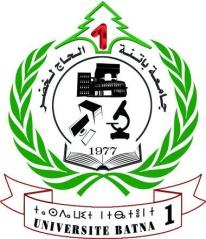 الجمهورية الجزائرية الديمقراطية الشعبيةوزارة التعليم العالي البحث العلميجامعة باتنة 1كلية العلوم الاقتصادية والتجارية وعلوم التسييرمكتبـــة الكلــــــيةوصـــــل استـــــلام تشهــد مسؤولة المكتبة بأن الأستاذ(ة):                               قد سلم ( ت ) نسخة من  رسالة وCD   بعنوان :           باتنة في  :     /        /    202    مسؤولة المكتبة  